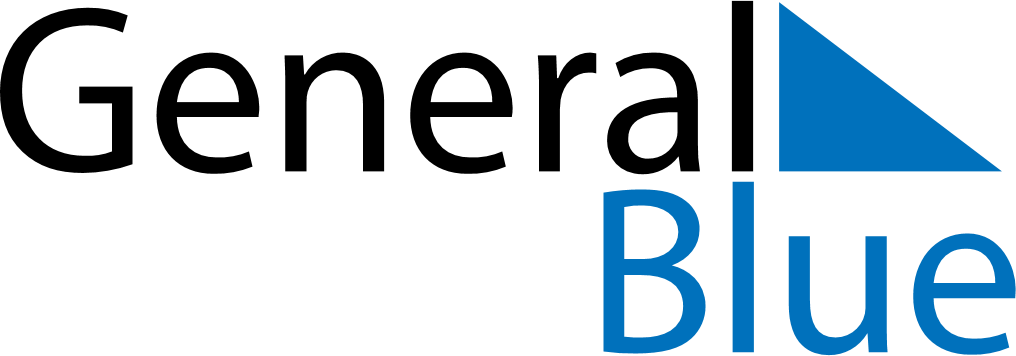 August 2028August 2028August 2028MoldovaMoldovaMONTUEWEDTHUFRISATSUN123456789101112131415161718192021222324252627Independence Day28293031National Language Day